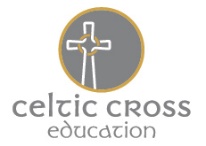 Swimming Data – Year 6 cohort 2018-2019